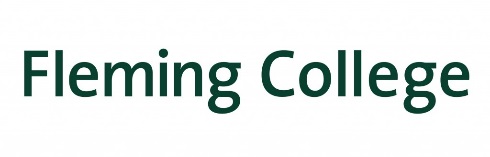 APPEAL TO FACULTYThis form is used for students opening an academic Appeal to Faculty. The student is responsible for initiating a meeting either in person or via electronic means, or phone conversation with the faculty member prior to submitting this documentation. This form must be submitted to the faculty member within ten (10) business days after the release of the final grade by the Registrar’s Office. The faculty member will respond within three (3) business days with their decision. STUDENT INFORMATIONPROGRAM AND COURSE INFORMATIONPlease complete the chart below with the program and/or course information that is relevant to your academic appeal.ACADEMIC DECISION AND GROUNDS FOR APPEALPlease place a checkmark beside the type of academic decision(s) you are seeking to appeal.	Final mark in a course	Prior Learning Assessment and Recognition (PLAR)	Academic progression	Withdrawal from programPlease place a checkmark beside all applicable reasons for the academic appeal (see Academic Appeal Operating Procedures, Appendix A for details).	Merit of Work	Personal Bias / Unfair Treatment	Extenuating Circumstances	Course ManagementAPPEAL STATEMENTPlease describe how your circumstances meet the grounds for an academic appeal. 	I have included a reflection on what I have learned from the situation and how I will apply this learning to my future professional career. 	I have presented evidence that demonstrates my achievement of the learning outcomes of the course to help the Faculty make a fair and accurate decision.	I have read the Academic Regulations, the Academic Appeals Policy, and the Academic Appeals Operating Procedures document.Please place a checkmark next to all that apply:	I certify that the statements I have made in this Academic Appeal Application are true and complete.	I acknowledge that the submission of false documents or statements is a violation of Fleming College’s Academic Regulations and Student Rights and Responsibilities Policy.	I am aware of my right to request and receive assistance concerning the academic appeals process.	I understand that my academic appeal will be deemed to be abandoned if I do not follow the timeframes stipulated in the Academic Appeals Policy and Procedures.  	I understand that my request for an appeal hearing could be denied if I do not provide evidence to support my grounds for appeal.	To the best of my knowledge, I have included everything in this appeal submission to help the Faculty make a fair and accurate decision.DECLARATION AND AUTHORIZATION FOR RELEASE OF INFORMATIONBy signing below, I acknowledge the statements made herein to be accurate, complete and truthful, and that the faculty member may seek clarification from any persons or parties listed in this appeal.NameNameStudent ID NumberStreet AddressCityPostal CodePhone NumberEmail AddressEmail AddressProgramProgramProgram CoordinatorProgram CoordinatorCourse (include course code and name)SectionFaculty Member’s NameGradeStudent SignatureDate